希腊数字治理部电信和邮政总秘书处（GSTP）的宗旨是制定和实施国家政策和制度框架，以发展具有复原力的宽带基础设施，作为加强经济和提高所有公民无障碍获取信息能力的促进因素，重点是无障碍地获取所有的数字公共服务。此外，GSTP还代表希腊政府参与欧洲标准化组织（ESO）和标准制定组织（SDO）的工作，协调学术界和利益攸关方参与标准化活动，支持国家举措并在国际论坛上开展联络活动。这些国家举措之一与希腊更安全的互联网中心（SIC）有关。希腊SIC在全国范围内与所有相关的利益攸关方（各个部委、警察机构、互联网服务提供商（ISP）、非政府组织（NGO）、消费者联盟等）都建立了联系，将他们汇聚到一个单一的联合机构，即中心顾问委员会，每年召开一次会议。通常是当一些问题日趋严重的时候（如远程教育，这在疫情隔离期间成为了一个重点问题，精神健康问题，以及由于新冠疫情封锁导致的自制性内容的暴露），该中心就负责处理这些问题。有些议题在该中心的长期议题清单中，而其他议题则是在出现后才被纳入。一些受关注议题的例子，包括但不限于以下内容：色情短信、网上性诱骗、社交媒体的使用、过度使用、网上欺凌、个人数据保护、在线声誉、网络摄像头、网络钓鱼、在线游戏、知识产权、假新闻、玩具互联网、泛欧洲游戏信息组织（PEGI）、媒体素养教育、积极的在线内容、不当内容、身体影像、网络卫生、在线挑战、性勒索、在线隐私、《通用数据保护条例》（GDPR）、网络安全、仇恨言论、在线购买、在线欺诈、戒除网瘾、双重身份验证（2FA）、远程学习、在线身份、密码安全、性别暴力，等等。这个名单是无穷无尽的，并在不断地充实。已经取得的一些重要成就：1)	与数字治理部的国家网络安全管理局一起进行了一次大规模的信息宣传活动，内容涉及网络安全和防止网络欺诈。在这方面，SIC已经举办了几次并将继续举办关于网络安全（安全的数字认证方法、避免在线欺诈等）的培训讲习班，这些问题在新冠肺炎疫情时代非常重要。此外，还制作并发布了两个视频短片，宣传该运动的主要内容。2)	与希腊打击网络犯罪部门密切合作，偶尔参加顾问委员会的会议。通过其热线电话SafeLine，希腊SIC与希腊警方的打击网络犯罪部门合作，并撰写有关非法互联网内容和活动的报告。3)	协助举办了IGF2021讲习班“关注性别差距或弥合性别差距”，Maria Spyraki夫人（欧洲议会议员）和希腊青年小组的一名成员提交了多篇文稿。4)	自2018年以来，希腊SIC是落实ENISA欧洲网络安全月（ENISA ECSM）活动的国家联络点。主要挑战希腊是一个在过去几年中迅速转型的国家，正在成为一个国际商业中心，这是希腊政府希望成为智慧国家的愿景的结果，以便改善生活质量，使公民更加幸福。2020年12月，希腊政府签署了《关于数字化社会和基于价值的数字化政府的柏林宣言》，从而再次确认了其承诺 – 与其他欧盟成员国一起 – 促进数字转型，以使公民和企业能够利用现代数字技术带来的优势和机会。新冠肺炎疫情凸显了我们经济和社会的脆弱性，并从根本上改变了数字服务在我们日常生活中的作用。它推高了对联网服务的需求，数据流量激增了近70%，因为人们完全依赖数字服务以实现在家办公和学习，与家人和朋友的联系或在线购物。虽然新冠肺炎疫情对公共卫生构成了重大威胁，因为它给人们带来了巨大的发病率和死亡率，但是希腊政府自发地做出了反应，将危机转化为机遇，通过为国家的数字化转型开展新的改革，消除了行政障碍，创造了有利于投资的环境，加强了数字治理和适应了新技术。下图显示的是希腊最新的通用信息社会指标与欧盟平均水平的对比数据。统计指标反映的是编制图表时欧盟统计局的指标。在希腊，最近几年有超过1,500个行政程序被数字化，随后在2018年进行了880万次办公事务，在2021年进行了5.67亿次办公事务。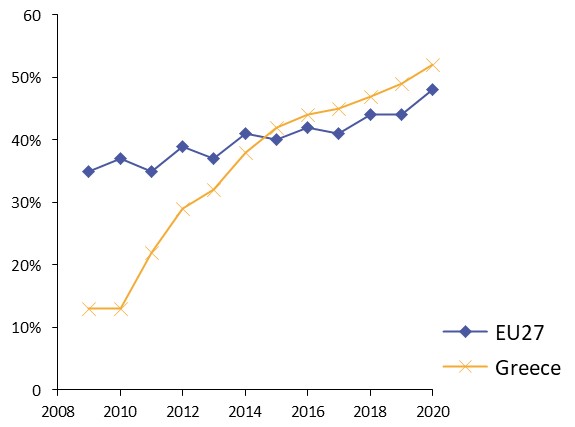 在希腊，使用互联网从公共当局获取信息的个人百分比。考虑到上述数据说明了数字办公业务的巨大增长，希腊SIC已经开展了一个非常有影响力的活动，其中包括一年内50多次电视采访，600多篇关于互联网安全的文章，200多份多媒体教育材料，以及加强与数字治理部、教育、研究和宗教事务部以及民防部的协作。此外，数字治理部与希腊SIC的协调员展开密切协作，该协调员是希腊在欧盟委员会儿童更安全互联网专家组的授权代表。保护儿童是一个全球性的挑战，希腊赞赏国际电联的《保护上网儿童指南》，抓住机会建设该领域的人员能力，加强与国家利益攸关方的合作，同时外联欧洲社会的利益攸关方，解决实施儿童和年轻人安全上互联网时遇到的挑战。在这方面，除了我们在该领域的国家战略外，我们的第一项举措是建设基础设施，以便将每所学校都与互联网连接起来，将每个年轻人与信息都连接起来。为了提高学校的联网水平，通过希腊研究技术网（GRNET）运营的希腊学校网络（GSN）现在正逐步将现有的连接升级为甚高速数字用户线路（VDSL）或光纤连接。可能在区域层面参与的一个利益攸关方是ENISA，这是欧洲网络安全的专门机构，其办公室设在雅典，为欧盟网络政策做出贡献，通过网络安全认证计划提高信息通信技术（ICT）产品、服务和流程的可信度，与成员国和欧盟机构合作，帮助欧洲为明天的网络挑战做好准备。九年多来，ENISA一直是“更安全的互联网日”的积极支持者，并就个人数据云中的隐私和安全以及网络卫生做法开展了与该主题相关的多项研究。在国家层面而言，在我们与其他社群的协作中面临的主要挑战如下：1)	识别新出现的趋势：鉴于新冠肺炎疫情的大流行，希腊SIC着重于识别在危机中出现的风险和趋势。考虑的主要问题是：网上随手可得的含有性内容的信息，流媒体广播不适当或非法的内容，过度的在线使用和游戏，长期使用在线技术的带来的精神健康问题，以及来自青少年和其他的隐私问题。针对上述问题制作了材料和培训课程，旨在同时强调数字技术带来的优势和机会。2)	采取行动，增加对数字服务的信任：新冠肺炎疫情的大流行启动了一个突然的、突如其来的数字转型，迫使人们、儿童和父母在一夜之间，在他们的生活中掀起一股数字化浪潮。这在希腊农村地区更为突然，那里的社会与城市和郊区相比缺乏数字化完备程度。希腊SIC采取行动，支持对数字化转型和数字服务的信任，帮助人们（尤其是农村地区）成为更加成熟和负责任的数字技术使用者。3)	接触弱势群体，寻求包容：尽管希腊SIC一直对社会中最脆弱的群体保持敏感，但是在不同的城市和地区提供专门的培训课程，并进行更多的调整，是确认更多的弱势群体的关键，这些群体一直没有得到适当的关注。提案本文稿请国际电联理事会邀请其他成员国与国际电联秘书处和WG-COP分享他们在保护儿童免受数字空间新风险的影响方面，以及需要在国家、区域和全球层面采取特别行动以应对全球疫情的影响方面的经验。此外，希腊政府呼吁国际电联加强与ENISA在这一领域的合作，特别是关注国际电联《保护上网儿童指南》在全球数字时代为儿童提供安全方面发挥的作用。______________理事会2022年会议
2022年3月21-31日，日内瓦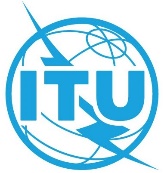 议项：PL 1.5文件 C22/77-C议项：PL 1.52022年3月7日议项：PL 1.5原文：英文希腊的文稿努力加强数字时代的儿童安全概要通过说明希腊在新冠肺炎疫情（COVID-19）大流行期间对数字服务访问的大幅增加，本文稿介绍了希腊更安全的互联网中心（SIC）的重要作用，其对2021年互联网治理论坛（IGF2021）讲习班的积极参与以及与欧洲网络和信息安全局（ENISA）密切合作的有关情况。需采取的行动本文稿请国际电联理事会邀请其他成员国与国际电联秘书处和保护上网儿童工作组（WG-COP）分享他们在保护儿童免受数字空间新风险的影响方面，以及需要在国家、区域和全球层面采取特别行动以应对全球疫情的影响方面的经验。此外，希腊政府呼吁国际电联加强与ENISA在这一领域的合作，特别是关注国际电联《保护上网儿童（COP）指南》在全球数字时代为儿童提供安全方面发挥的作用。______________参考文件希腊提交给第15次理事会保护上网儿童工作组（CWG-COP）会议的文稿：CWG-COP-15/INF/1-E，以及正如CWG-COP2019年报告中所述，介绍了希腊更安全的互联网中心（SIC）的活动以及在国家层面与其他合作伙伴协调通过的若干计划。